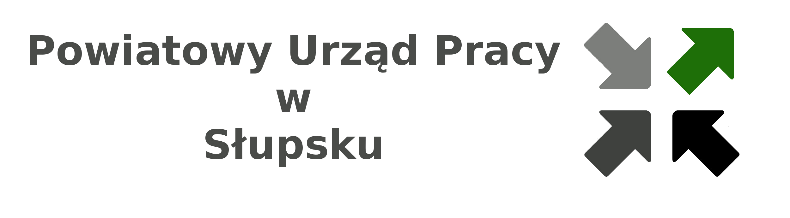 Formularz zgłoszeniowyWideokonferencja  „Wspieramy Biznes” Słupsk 2021  09.11.2021 r.Lp.NAZWA UCZESTNIKA ADRES E-MAIL1.2.3.4.5.6.7.8.9.10.11.12.13.